Центр Школьного Туризма 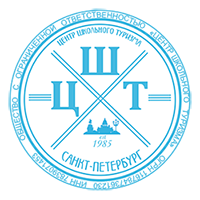 Автобусный тур в Санкт-Петербург на 5 дней и 4 ночи №2Вечером возможно самостоятельное приготовление пищи. Продукты и магазины в шаговой доступности.Центр Школьного Туризма Телефоны:  8(921)926-87-05, (812)987-444-2 — Юрий ВладимировичМы "Вконтакте": https://vk.com/cstspb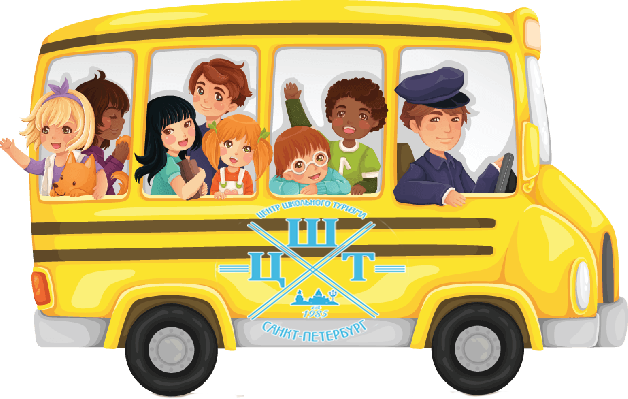 E-mail: cstspb@mail.ruЖдем Вас в Санкт-Петербурге!1 ДеньВстреча с гидом на въезде в город;Завтрак;Обзорная экскурсия по городу: Невский проспект, Дом «Зингер», Аничков дворец, Дворец Белосельских-Белозерских, Дворцовая площадь, Исаакиевская площадь, Мариинский дворец, Медный всадник,  Домик Петра I (первое здание в городе), Сфинксы, Стрелка Васильевского острова, Ростральные колонны, крейсер «Аврора» (осмотр с набережной) и многое другое;Экскурсия в Петропавловскую крепость. 27 мая 1703г. — день заложения крепости считается днём рождения города Санкт-Петербурга;Полуденный выстрел пушки с Нарышкиного бастиона;Посещение тюрьмы Трубецкого бастиона (Карцер с выключением света);Казанский кафедральный собор  — главный кафедральный собор Санкт-Петербурга; Храм русской воинской славы 1812-1814г; Могила Великого русского полководца Михаила Илларионовича Кутузова; Икона Казанской Божьей Матери (Богородица);Обед;Размещение в гостинице;По желанию туристов: прогулка по Летнему саду — настоящий музей искусства под открытым небом!Дополнительная экскурсия: по рекам и каналам на теплоходе (300 рублей школьники, 400 рублей взрослые) (в летнее время)Встреча с гидом на въезде в город;Завтрак;Обзорная экскурсия по городу: Невский проспект, Дом «Зингер», Аничков дворец, Дворец Белосельских-Белозерских, Дворцовая площадь, Исаакиевская площадь, Мариинский дворец, Медный всадник,  Домик Петра I (первое здание в городе), Сфинксы, Стрелка Васильевского острова, Ростральные колонны, крейсер «Аврора» (осмотр с набережной) и многое другое;Экскурсия в Петропавловскую крепость. 27 мая 1703г. — день заложения крепости считается днём рождения города Санкт-Петербурга;Полуденный выстрел пушки с Нарышкиного бастиона;Посещение тюрьмы Трубецкого бастиона (Карцер с выключением света);Казанский кафедральный собор  — главный кафедральный собор Санкт-Петербурга; Храм русской воинской славы 1812-1814г; Могила Великого русского полководца Михаила Илларионовича Кутузова; Икона Казанской Божьей Матери (Богородица);Обед;Размещение в гостинице;По желанию туристов: прогулка по Летнему саду — настоящий музей искусства под открытым небом!Дополнительная экскурсия: по рекам и каналам на теплоходе (300 рублей школьники, 400 рублей взрослые) (в летнее время)2 ДеньЗавтрак;Экскурсия в Эрмитаж (Зимний дворец) — крупнейший музей в России и один из самых крупных в мире;Зоологический музей — один из крупнейших в мире. Фонд насчитывает 17 млн. видов животных;Посещение Храма Воскресения Христова (Спас-на-Крови) — единственный в России музей мозаичного искусства; Место гибели Его Величества императора Александра II;Обед;Дополнительная экскурсия; «Мосты повисли над Невой». Экскурсия по ночному городу; Процесс разведения мостов с ближайших набережных (В Зависимости от количества человек). Завтрак;Экскурсия в Эрмитаж (Зимний дворец) — крупнейший музей в России и один из самых крупных в мире;Зоологический музей — один из крупнейших в мире. Фонд насчитывает 17 млн. видов животных;Посещение Храма Воскресения Христова (Спас-на-Крови) — единственный в России музей мозаичного искусства; Место гибели Его Величества императора Александра II;Обед;Дополнительная экскурсия; «Мосты повисли над Невой». Экскурсия по ночному городу; Процесс разведения мостов с ближайших набережных (В Зависимости от количества человек). 3 ДеньЗавтрак;Поездка в пригород Санкт-Петербурга. Государственный музей-заповедник «Петергоф» Петродворец — город парков, дворцов и фонтанов;По желанию возможно посещение города Ломоносова (Ораниенбаума);Дополнительно: Вечером возможно посещение театра (при желании группы заранее выкупаем билеты).Завтрак;Поездка в пригород Санкт-Петербурга. Государственный музей-заповедник «Петергоф» Петродворец — город парков, дворцов и фонтанов;По желанию возможно посещение города Ломоносова (Ораниенбаума);Дополнительно: Вечером возможно посещение театра (при желании группы заранее выкупаем билеты).4 ДеньЗавтрак;	Исаакиевский кафедральный собор — бывший главный храм Санкт-Петербурга и Российской Империи;Дополнительно: смотровая площадка Исаакиевского кафедрального собора (150 руб);Государственный мемориальный музей обороны и блокады Ленинграда — сегодня является единственным музеем, чья деятельность полностью посвящена истории обороны и блокады Ленинграда;Кунсткамера — музей антропологии и этнографии им. Петра Великого. Первый музей России;Экскурсия в музей на набережной реки Мойки дом 12 —  музей-квартира Великого поэта Александра Сергеевича Пушкина;Обед;Вечерняя прогулка по Невскому проспекту.Завтрак;	Исаакиевский кафедральный собор — бывший главный храм Санкт-Петербурга и Российской Империи;Дополнительно: смотровая площадка Исаакиевского кафедрального собора (150 руб);Государственный мемориальный музей обороны и блокады Ленинграда — сегодня является единственным музеем, чья деятельность полностью посвящена истории обороны и блокады Ленинграда;Кунсткамера — музей антропологии и этнографии им. Петра Великого. Первый музей России;Экскурсия в музей на набережной реки Мойки дом 12 —  музей-квартира Великого поэта Александра Сергеевича Пушкина;Обед;Вечерняя прогулка по Невскому проспекту.5 ДеньЗавтрак;Выезд из гостиницы с вещами;Поездка в пригород Санкт-Петербурга. Город Кронштадт — город морской славы России;Посещение Морского Никольского собора святителя Николая Чудотворца — неповторимого памятника архитектуры;Обед в кафе восточной кухни;Отъезд домой с наилучшими пожеланиями от нашей компании!